Akceptujeme objednávku v souladu s ustanovením S 1740 zákona č. 89/2012 Sb. s doplnénim podstatně neměnicím podminky objednávky.Bereme na vědomí a souhlasíme s uveřejnénlm smlouvy (s hodnotou nad 50 tis Kč) v registru smluv zřízeném podle zák. č. 340/2015 Sb.	Podbarvená pole k povinnému vyplněni	HA 9Stránka 1 z lPotvrzení objednávky čísloPotvrzení objednávky čísloPotvrzení objednávky čísloPotvrzení objednávky čísloPotvrzení objednávky čísloPotvrzení objednávky čísloPotvrzení objednávky čísloPotvrzení objednávky čísloPotvrzení objednávky čísloOD18000579OD18000579OD18000579Cenabez DPH (Kč)sazba DPH (%)sazba DPH (%)sazba DPH (%)DPH (Kč)DPH (Kč)s D"pŕi (Kč)s D"pŕi (Kč)s D"pŕi (Kč)s D"pŕi (Kč)Cena251.531,2452.821,35304.351,59304.351,59304.351,59304.351,59Vystavil:KláraPodpis.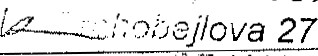 